1 CORINTHIENS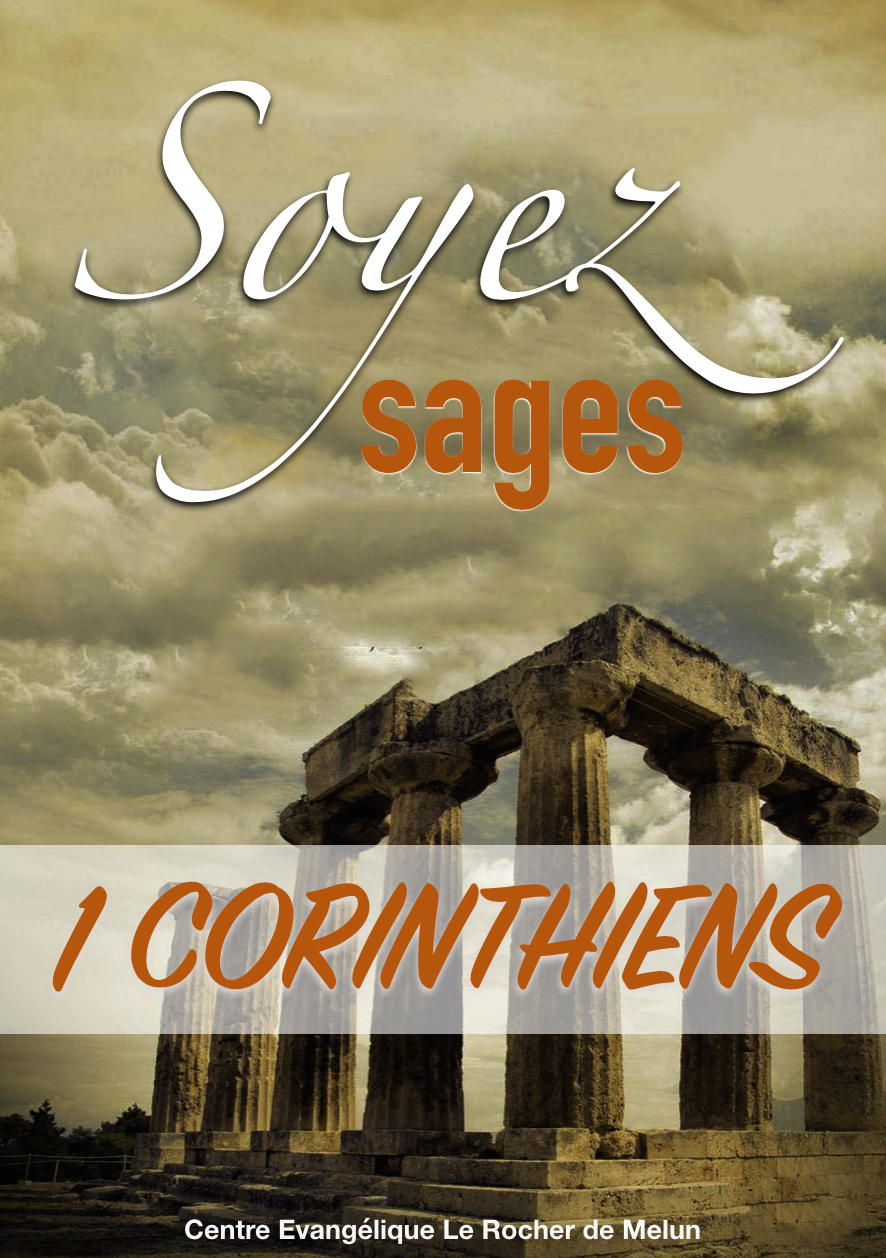 Chapitre 2 – Le message chrétienL'Évangile est centré sur la mort de Christ (1 Corinthiens 2:1-5)Paul rappelle aux Corinthiens quelle étaitson approche (v 1-2)son attitude (v 3-4)L'Évangile fait partie du plan éternel de Dieu (1 Corinthiens 2:6-9)Cette sagessevient de Dieu et non de l'homme (v 7),était cachée (v 7),est ordonnée par Dieu (v 7),contribue à la gloire du peuple (v 7),est cachée au monde perdu (v 8),concerne la vie du croyant aujourd'hui (v 9).L'Évangile est révélé par l'Esprit à travers la Parole (1 Corinthiens 2:10-16)L'Espritsonde (v 10-11),demeure dans les croyants (v 12),instruit (v 13),conduit le croyant à la maturité (v 14-16),Quels sont les trois principes essentiels du message de l'Évangile ?Les Corinthiens s'attendaient à ce que l'Évangile soit présenté d'une certaine façon. Laquelle ?Quelle fut la stratégie inattendue de Paul pour partager la Bonne Nouvelle ?Aujourd’hui, qu’est-ce qui entrave parfois le véritable sens de la Bonne Nouvelle ?En quoi la sagesse de Dieu diffère-t-elle de la sagesse des hommes ?Quelle est la "sagesse secrète" dont parle Paul ? Comment cette sagesse se révèle-t-elle ?Quels sont les 4 ministères de l’Esprit Saint ? (2:12-16)Comment l’Esprit enseigne-t-il le croyant ?À votre avis, que voulait dire Paul quand il dit "l’homme spirituel est jugé ou jaugé par personne" ?Que signifie : les croyants ont "l’Esprit de Christ" ?